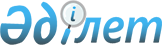 О присвоении наименования безымянной улицеРешение акима Бескольского сельского округа Кызылжарского района Северо-Казахстанской области от 4 августа 2020 года № 220. Зарегистрировано Департаментом юстиции Северо-Казахстанской области 5 августа 2020 года № 6471
      В соответствии с подпунктом 4) статьи 14 Закона Республики Казахстан от 8 декабря 1993 года "Об административно-территориальном устройстве Республики Казахстан", пунктом 2 статьи 35 Закона Республики Казахстан от 23 января 2001 года "О местном государственном управлении и самоуправлении в Республике Казахстан", на основании заключения областной ономастической комиссии от 22 октября 2019 года, с учетом мнения населения села Бесколь Кызылжарского района Северо-Казахстанской области аким Бескольского сельского округа РЕШИЛ:
      1. Присвоить наименование безымянной улице села Бесколь Бескольского сельского округа Кызылжарского района Северо-Казахстанской области, согласно прилагаемой схематической карте:
      безымянная улица - улица Есмакана Махметова.
      2. Контроль за исполнением настоящего решения оставляю за собой.
      3. Настоящее решение вводится в действие по истечении десяти календарных дней со дня его первого официального опубликования. Схематическая карта о присвоении наименования безымянной улице села Бесколь Бескольского сельского округа Кызылжарского района Северо–Казахстанской области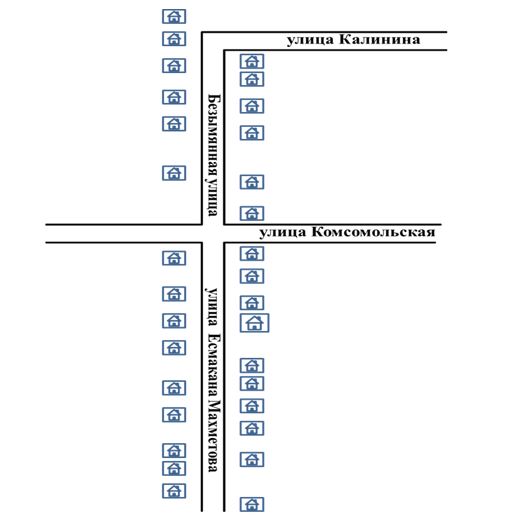 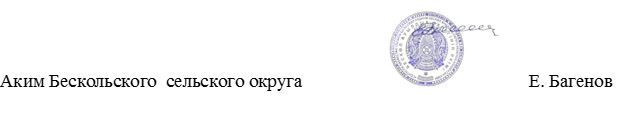 
					© 2012. РГП на ПХВ «Институт законодательства и правовой информации Республики Казахстан» Министерства юстиции Республики Казахстан
				
      Аким Бескольского сельского округа

      Кызылжарского района

      Северо-Казахстанской области 

Е.Багенов
Приложениек решению акимаБескольского сельского округаКызылжарского районаСеверо-Казахстанской областиот 4 августа 2020 года № 220